О выявлении правообладателя ранееучтенного объекта недвижимостиВ соответствии со статьей 69.1 Федерального закона от 13.07.2015 №218-ФЗ «О государственной регистрации недвижимости» Администрация города Канаш Чувашской Республики постановляет:В отношении земельного участка с кадастровым номером 21:04:040303:3, расположенного по адресу: Местоположение установлено относительно ориентира, расположенного в границах участка. Участок находится примерно в 500 м по направлению на юг от ориентира. Почтовый адрес ориентира: Чувашская Республика-Чувашия, г. Канаш, коллективный сад «Родничок», уч-к 45, категория: земли населенных пунктов, вид разрешенного использования: для коллективного садоводства, общей площадью 1 кв. м. в качестве его правообладателя, владеющего данным земельным участком на праве собственности, выявлена Алексеева Ксения Григорьевна, -______ г.р., место рождения: _______, паспорт серии ___ № ______, выдан ___________, дата выдачи _______, СНИЛС _____________, проживающая по адресу: ___________________________________________.Право собственности Алексеевой Ксении Григорьевны, на указанный в пункте 1 настоящего постановления земельный участок подтверждается _______________________.3.	Отделу экономики и имущественных отношений направить в орган регистрации прав заявление о внесении в Единый государственный реестр недвижимости сведений о правообладателе ранее учтенного объекта недвижимости в течение 5 рабочих дней с момента принятия настоящего постановления.4.	Настоящее постановление вступает в силу со дня подписания.5.	Контроль за исполнением настоящего постановления возложить на заместителя главы - начальника отдела экономики и имущественных отношений администрации города Канаш Чувашской Республики – Белова Н.И.Глава администрации города							В.Н. МихайловЧӑваш РеспубликинКАНАШ ХУЛААДМИНИСТРАЦИЙЕЙЫШАНУ____________№____________Канаш хули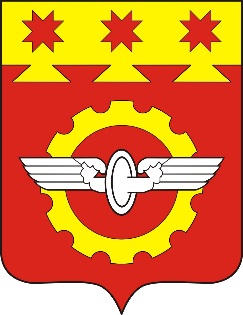 АДМИНИСТРАЦИЯГОРОДА КАНАШЧувашской РеспубликиПОСТАНОВЛЕНИЕ____________№____________г. Канаш